NORTHERN ONTARIO SCHOOL OF MEDICINE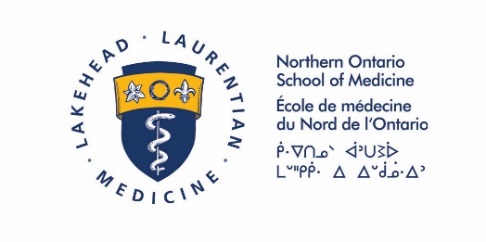 Policy PurposeThe objective of this policy is to provide funds for the general bursary fund of NOSM that will be available for disbursement to NOSM students on an annual basis.One of the goals of NOSM is to provide medical education that is accessible to all students and that the cost of medical education is not a deterrent for students applying to NOSM.The annual cost of medical school tuition is approximately three times greater than the cost of tuition for undergraduate programs. This additional cost compounded with the additional four years required in medical school places a significant financial burden on all medical students.  One means of reducing this financial burden is to have sufficient bursary funds available for distribution to students.ScopeFunds received from OMSAS be allocated to the NOSM general bursary fund.DefinitionsStudents applying to medical schools in Ontario are required to pay an application fee to OMSAS for each school they apply to. The fees collected from students applying to NOSM are paid to the School annually. The fees received would typically be used to support the administration of the admissions process, but in the past, the Board of Directors has approved a motion to designate these funds to the bursary fund.Procedures A review of this policy will be made by the Finance and Audit Committee within three years.Roles and ResponsibilitiesThe Student Awards Committee fully supports this policy in recognition of the need to augment the general unrestricted bursary funds available.Getting HelpQueries regarding interpretations of this document should be directed to:Director of Finance – (807) 766-7307DESIGNATION OF REGISTRATION FEES RECEIVED FROM THE ONTARIO MEDICAL STUDENT APPLICATION SERVICE (OMSAS) POLICYDesignation DESIGNATION OF REGISTRATION FEES RECEIVED FROM THE ONTARIO MEDICAL STUDENT APPLICATION SERVICE (OMSAS) POLICYDesignation DESIGNATION OF REGISTRATION FEES RECEIVED FROM THE ONTARIO MEDICAL STUDENT APPLICATION SERVICE (OMSAS) POLICYDesignation DESIGNATION OF REGISTRATION FEES RECEIVED FROM THE ONTARIO MEDICAL STUDENT APPLICATION SERVICE (OMSAS) POLICYDesignation DESIGNATION OF REGISTRATION FEES RECEIVED FROM THE ONTARIO MEDICAL STUDENT APPLICATION SERVICE (OMSAS) POLICYDesignation Class:Class:AApproved By:  ApprovalDate:2018 11 23Effective Date:2018 05 01 Review Date:Review Date:2021 11 232021 11 23Responsible Portfolio/Unit/Committee:   Administration and Operations Administration and Operations Administration and Operations Administration and Operations Administration and Operations Administration and Operations Administration and OperationsResponsible Officer(s):DO NOT REMOVE THIS VERSION RECORD FROM THIS DOCUMENTDO NOT REMOVE THIS VERSION RECORD FROM THIS DOCUMENTDO NOT REMOVE THIS VERSION RECORD FROM THIS DOCUMENTVersionDateAuthors/Comments1.02006 05 132.02009 05 09Finance Revision Position Title change3.0 2012 05Finance Revision Position Title change4.02018 11 23Finance Revision Position Title change and Formatting